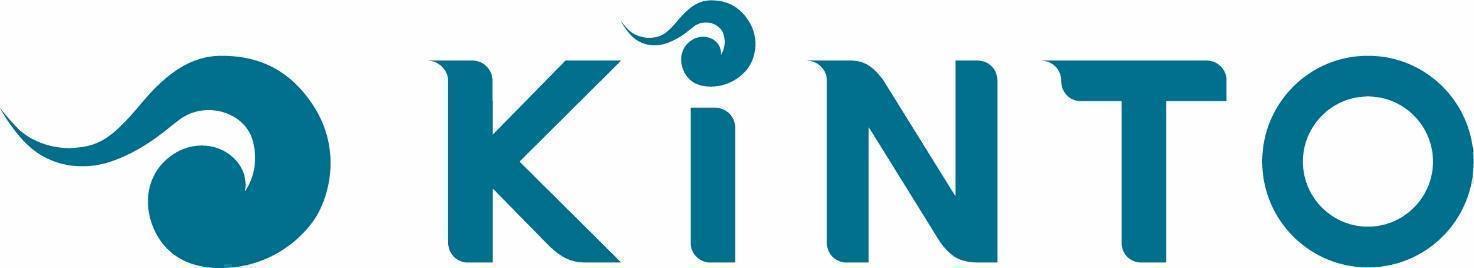 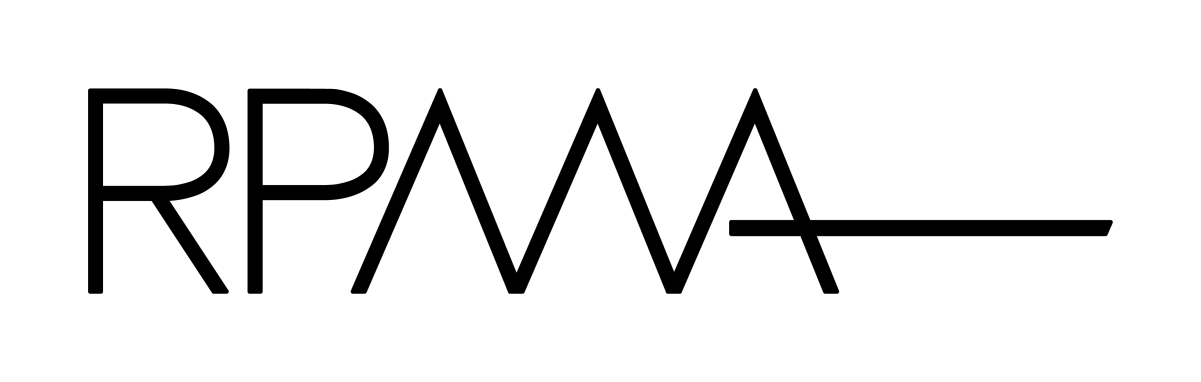 KINTO completa três anos no Brasil e celebra o sucesso de seus serviços de mobilidade no paísEmpresa registrou aumento de 50% em número de clientes atendidos pelo KINTO One Fleet, de gestão de frotas corporativasDemanda por carros blindados cresce em gestão de frotas, e blindagem certificada Toyota é um diferencial do serviço KINTO One FleetTempo médio de contrato de carros por assinatura, via KINTO One Personal, passou de um para dois ou três anos, revelando maior confiança do consumidor nessa modalidade de uso do veículo Número de reservas via KINTO Share, de compartilhamento de veículos, aumentou 230% no último ano, reforçando o potencial deste segmento Plataforma regional de aluguel de veículos KINTO Share superou a marca de 60 mil usuários cadastrados no último anoPresente em mais de 40 países em todo o mundo, a empresa segue em expansão na região da América Latina e Caribe e deve entrar em mais quatro novos mercados ainda neste ano A KINTO, empresa especializada em soluções de mobilidade da Toyota, comemora três anos no mercado nacional, oferecendo serviços de mobilidade confiáveis, personalizados e seguros. Em linha com sua estratégia de crescimento sustentável e consistente, a companhia celebra avanços expressivos em seus três serviços oferecidos no Brasil: KINTO Share, de aluguel e compartilhamento, KINTO One Personal, de assinatura de veículos e KINTO One Fleet, de gestão de frotas corporativas. Pioneira no mercado brasileiro, a KINTO desempenha um papel protagonista ao oferecer soluções e serviços que priorizam o uso do veículo conforme as diferentes necessidades em mobilidade, tanto por meio do aluguel por horas ou dias, quanto em assinaturas de automóveis por pessoas físicas ou jurídicas. Com a KINTO, a Toyota posiciona-se hoje como a empresa com o mais amplo portfólio de serviços de mobilidade no país.Expansão regionalA KINTO está presente em mais de 40 países em todo o mundo, incluindo a região da América Latina e Caribe, além do Brasil, abrangendo locais como o Argentina, Chile, Peru, Bolívia, Uruguai e Panamá. “Expandir e fortalecer nossos negócios na região estão em nossos planos. Ainda neste ano, entraremos em pelo menos mais quatro mercados com a missão de sermos o parceiro ideal de mobilidade, levando inovação, qualidade e confiabilidade aos nossos clientes”, afirma Roger Armellini, diretor comercial da KINTO e Diretor de Mobilidade, Transformação Digital e Value Chain da Toyota para América Latina e Caribe. KINTO One Fleet – Gestão de Frotas Corporativas O serviço de gestão de frotas corporativas KINTO One Fleet segue em constante ascensão. No último ano, a empresa registrou um aumento de 50% em novos contratos, com destaque para médias e grandes frotas. O modelo Yaris continua sendo o mais buscado do KINTO One Fleet, representando cerca de 67% neste serviço, enquanto os estados de São Paulo e Bahia concentram o maior número de clientes dessa modalidade. A Hilux, líder em vendas entre as picapes médias a diesel no Brasil, também vem sendo constantemente buscada no KINTO One Fleet, principalmente por seus atributos de robustez e por ser um veículo extremamente versátil, que pode receber diferentes implementações para atuar em diversos tipos de negócio. Atualmente, os segmentos de Energia, Construção e Agronegócio são os que concentram a maior parte dos contratos da KINTO em gestão de frotas."Anunciamos este ano que os produtores rurais agora têm a oportunidade de alugar um veículo KINTO, como a Hilux, usando apenas a inscrição estadual, sem a necessidade de CNPJ. Essa nova condição visa ampliar o acesso ao nosso serviço e contribuir para o crescimento do mercado brasileiro, oferecendo soluções de mobilidade adequadas às necessidades do campo. Estamos comprometidos em apoiar o agronegócio, disponibilizando opções práticas e eficientes para melhorar suas atividades diárias", comenta o executivo. Além de toda a gestão de frota, que inclui manutenção preventiva, assistência 24 horas, IPVA, carro reserva (quando necessário), seguro com cobertura para terceiros e telemetria, a KINTO ainda oferece personalizações nos veículos com a garantia Toyota para assegurar que as necessidades de mobilidade dos clientes sejam plenamente atendidas, sem comprometer qualidade, segurança e garantia dos modelos. “Além da possibilidade de implementações em veículos, a oferta de blindagem certificada Toyota em modelos da marca é um exemplo que também vem ganhando força”, sinaliza Armellini. Este é mais um diferencial para os clientes que confiam a gestão de suas frotas para a KINTO. A grande vantagem da blindagem certificada Toyota é que todo o processo de blindagem segue o padrão desenvolvido pela área de Engenharia da Toyota, garantindo mais qualidade e segurança para os usuários. Atualmente, a blindagem na KINTO se concentra nos modelos Corolla Sedã e Corolla Cross. Entre 2022 e este ano, o número de veículos em operação no KINTO One Fleet aumentou 50%. Atualmente o serviço conta com uma frota de mais de 8 mil veículos e a expectativa é que este número supere as 10 mil unidades nos próximos meses. KINTO One Personal – assinatura de veículos novos e seminovosO KINTO One Personal, de assinatura de veículos, também segue em expansão. Neste serviço, clientes podem assinar veículos 0 km da Toyota por períodos que variam de um a quatro anos, com franquia de quilometragem de 800 km a 1.500 km por mês. Como um diferencial exclusivo da KINTO, o cliente pode ainda contar com diárias flexíveis de outros carros da marca, além do modelo contratado, durante o período de assinatura.  Os clientes também contam com a opção de assinatura de veículos seminovos da Toyota, em contratos de 12 ou 24 meses, sempre com baixa quilometragem e preços mais acessíveis. “Vivemos tempos de grandes transformações quando o assunto é uso versus posse de veículos. No último ano, observamos que os clientes passaram a buscar períodos de contratos maiores em assinaturas de modelos 0 km, saindo de um ou dois anos para três anos de contrato, por exemplo. Isso revela que o consumidor está mais confiante para contratar este tipo de serviço, já está mais certo de como isso funciona e, principalmente, ciente de seus benefícios”, comenta Roger Armellini. KINTO Share segue em expansãoO serviço de compartilhamento de veículos via aplicativo KINTO Share, presente em todo território nacional por meio da rede de concessionárias Toyota, registrou um aumento impressionante de 230% das reservas de veículos, de maio de 2022 a maio de 2023. O serviço é regional, ou seja, por meio do mesmo aplicativo KINTO Share Latam, clientes podem programar o aluguel em viagens por países da América Latina e Caribe em poucos toques, de forma prática e segura.  O KINTO Share se tornou sinônimo de mobilidade confiável. Em três anos, o serviço já tem mais de 60 mil usuários cadastrados na plataforma regional e mais de 25 mil aluguéis realizados no Brasil. Clientes contam com uma ampla gama de veículos Toyota e Lexus para locação, além de modelos exclusivos que não são comercializados no País, como as vans Hiace e Previa. “O KINTO Share é uma solução inovadora que mudou a forma de as pessoas se deslocarem. Oferecemos aos nossos clientes a liberdade de escolha e a tranquilidade de saber que estão amparados por seguro, suporte 24 horas e assistência em viagem”, pontua Roger. No último ano, o foco da operação KINTO Share foi expandir presença em pontos estratégicos para atender às diferentes necessidades de mobilidade dos clientes. Entre elas, foi criada uma base para atender moradores de um condomínio no interior de São Paulo, onde veículos exclusivos foram disponibilizados para locação por hora, dias e até um mês. Também foi criada uma estação temporária no Porto de Salvador, entre dezembro de 2022 e final do verão de 2023, visando atender os turistas que chegavam de navio durante as férias. Além de uma estação em uma drogaria da rede Coop, em Santo André. Veículos Eletrificados na KINTO Os serviços da KINTO têm o benefício adicional de disponibilizar os veículos eletrificados Toyota e Lexus. Cerca de 350 unidades em operação pela KINTO são hoje de veículos eletrificados. Dentre eles, estão também modelos equipados com a pioneira tecnologia híbrida flex da Toyota, líderes de vendas no mercado de eletrificados. Esses veículos são reconhecidos por emitir aproximadamente 70% menos CO2 em comparação aos veículos convencionais, proporcionando uma escolha sustentável que contribui para a redução do impacto ambiental.Objetivos de Desenvolvimento SustentávelA divulgação deste material colabora diretamente para os seguintes Objetivos de Sustentabilidade da ONU: 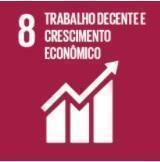 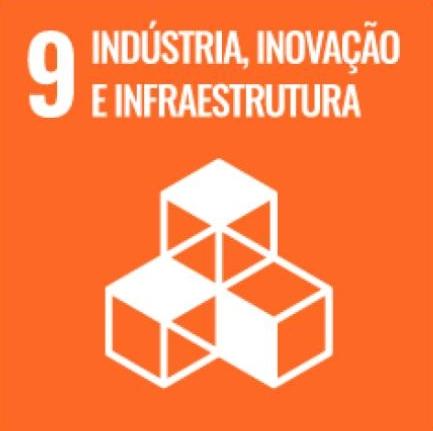 Sobre a Toyota do BrasilA Toyota do Brasil está presente no País há 65 anos. Possui quatro unidades produtivas, localizadas em Indaiatuba, Sorocaba, Porto Feliz e São Bernardo do Campo, todas no Estado de São Paulo, e emprega cerca de 6 mil pessoas. A Toyota é a montadora líder em eletrificação no mundo: desde 1997 já foram comercializados mais de 20 milhões de automóveis mais limpos, sejam modelos híbridos, híbridos flex, híbridos plug-in, 100% a bateria ou movidos a hidrogênio. Com o objetivo de impulsionar a eletrificação da frota de veículos no Brasil, em 2013, a Toyota lançou o primeiro veículo híbrido em nosso país, o Toyota Prius. Em 2019 a companhia foi além, inovando mais uma vez para oferecer o único híbrido flex do mundo – fabricado com exclusividade no mercado brasileiro –, o Corolla Sedã, e, em 2021, o primeiro SUV híbrido flex do mercado, o Corolla Cross, também fabricado no País. Atualmente, já são mais de 55 mil carros eletrificados com a tecnologia híbrido flex em circulação pelo Brasil.Em 2020, lançou a KINTO, sua nova empresa de mobilidade, para oferecer serviços como aluguel de carros e gestão de frotas a uma sociedade em transformação. Também reforçou sua marca GAZOO, por meio de iniciativas que desafiam a excelência de seus veículos. Tem como missão produzir felicidade para todas as pessoas (“Happiness for All”) e, para tanto, está comprometida em desenvolver carros cada vez melhores e mais seguros, além de avançar nas soluções de mobilidade. Junto com a Fundação Toyota do Brasil, tem iniciativas que repercutem os 17 Objetivos de Desenvolvimento Sustentável da ONU. Mais informações: Toyota Global e Toyota do Brasil._______________________________________________________________Mais informaçõesToyota do Brasil – Departamento de ComunicaçãoKelly Buarque – kbuarque@toyota.com.brKessia Santos – kosantos@toyota.com.brLilian Assis de Oliveira – lassis@toyota.com.br RPMA Comunicaçãotoyota@rpmacomunicacao.com.brGuilherme Magna – (11) 98600-8988Leonardo de Araujo – (11) 96084-0473Henrique Carmo –  (11) 98058-6298Tel.: (11) 5501-4655 